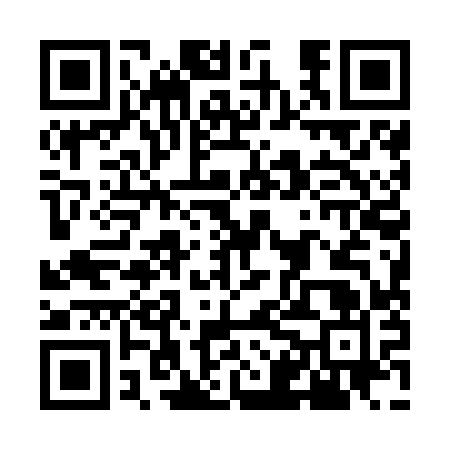 Ramadan times for Alpe Veglia, ItalyMon 11 Mar 2024 - Wed 10 Apr 2024High Latitude Method: Angle Based RulePrayer Calculation Method: Muslim World LeagueAsar Calculation Method: HanafiPrayer times provided by https://www.salahtimes.comDateDayFajrSuhurSunriseDhuhrAsrIftarMaghribIsha11Mon5:075:076:4712:374:386:286:288:0212Tue5:055:056:4512:374:396:306:308:0413Wed5:035:036:4312:374:406:316:318:0514Thu5:015:016:4112:364:416:326:328:0715Fri4:594:596:4012:364:436:346:348:0816Sat4:574:576:3812:364:446:356:358:1017Sun4:554:556:3612:364:456:366:368:1118Mon4:534:536:3412:354:466:386:388:1319Tue4:514:516:3212:354:476:396:398:1420Wed4:494:496:3012:354:486:406:408:1621Thu4:464:466:2812:344:496:426:428:1722Fri4:444:446:2612:344:506:436:438:1923Sat4:424:426:2412:344:516:456:458:2124Sun4:404:406:2212:344:526:466:468:2225Mon4:384:386:2012:334:536:476:478:2426Tue4:354:356:1812:334:546:496:498:2527Wed4:334:336:1612:334:556:506:508:2728Thu4:314:316:1412:324:566:516:518:2829Fri4:294:296:1212:324:576:536:538:3030Sat4:264:266:1012:324:586:546:548:3231Sun5:245:247:081:315:597:557:559:331Mon5:225:227:061:316:007:577:579:352Tue5:205:207:051:316:017:587:589:373Wed5:175:177:031:316:027:597:599:384Thu5:155:157:011:306:038:018:019:405Fri5:135:136:591:306:048:028:029:426Sat5:105:106:571:306:058:038:039:437Sun5:085:086:551:296:068:058:059:458Mon5:065:066:531:296:078:068:069:479Tue5:035:036:511:296:078:078:079:4910Wed5:015:016:491:296:088:098:099:50